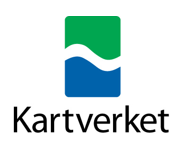 Skjema: Dokumentasjon av tiltak Nasjonal geodatastrategiRegjeringen la fram «nasjonal geodatastrategi – alt skjer et sted» 1. november 2018. Strategien peker på at geografisk informasjon er nødvendig for å møte samfunnsutfordringer som klimatilpasning, miljøutfordringer, transport, ressursforvaltning, beredskap, urbanisering og digitalisering av samfunnet. Geografisk informasjon inngår også i mange kommersielle tilbud og er en integrert del av de digitale tjenestene. Regjeringen peker at det er et betydelig potensiale i økt bruk av geografisk informasjon. Visjonen for strategien er: «Norge skal være ledende i bruk av geografisk informasjon». Strategien har et perspektiv fram mot 2025. Det er forventet at hver sektor og etat definerer egne tiltak for å realisere visjonen. Les mer om dette på regjeringen.no Handlingsplan og enkelttiltakDen nasjonale handlingsplanen er en sammenstilling av enkelttiltak fra etater og organisasjoner. Det forventes at departementer, direktoratet, kommuner, privat sektor mv vil utvikle flere tiltak i løpet av de neste årene. Etatene vil selv være fullt ut ansvarlige for tiltakene. I tillegg utvikles det tverrsektorielle fellestiltak i regi av Kartverket og den nasjonale samordningsgruppen for geografisk informasjon. Mer informasjon om handlingsplanen og skjema ligger på geonorge.no Foreslå tiltak- bruk skjemaI skjema under kan etater, kommuner mv, sender inn en forslag til tiltak. Forslag til tiltak som kan inngå i nasjonal handlingsplan vil bli gjenstand for vurdering av en tverrsektoriell arbeidsgruppe nedsatt av samordningsgruppen for geografisk informasjon. Kartverket koordinerer arbeidet. Vi ber derfor om noe utdypende dokumentasjon om tiltaket, knytning mot mål i geodatastrategi og andre strategier, gevinstvurdering mv. Tiltaksskjema sendes til post@norgedigitalt.no Skjema - tiltak - geodatastrategiTiltakets tittel: xxAnsvarlig etat for tiltaketAndre deltagende etater/involverteKontaktperson - navn og epostVarighet – tidsperiode - Fra til mnd/årBeskrivelse av tiltakMetode og gjennomføringMål - hva vil en oppnå - gevinsterVurderingskriterium 1: treffer tiltaket målsettinger i det strategiske grunnlaget?Beskriv: Hvilket eller hvilke mål/delmål i geodatastrategien understøttes?  Understøttes andre strategiske må; digitaliseringsstrategi, bærekraftighetsmål, mv. eventuelt hvilke? Vurderingskriterium 2: Er tiltaket brukerorientert?Beskriv: Hvordan er tiltaket brukerorientert? Er det foretatt analyse av brukerbehov?Vurderingskriterium 3: Er tiltaket forankret i ansvarlig virksomhet? Beskriv:Vurderingskriterium 4: Har tiltaket en størrelse eller faglig/ innovativ betydning som gjør det egnet som tiltak i nasjonal handlingsplan? Beskriv: